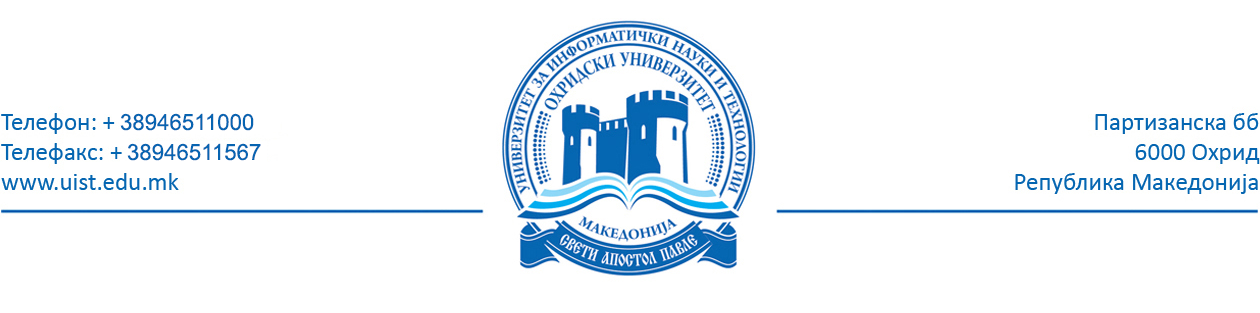 										           BT- Form University Unit (Faculty): Faculty of__________________________________________ Application for Bachelor Thesis  Applicant’s Data             Name and Surname: __________________________             Index no.: ______             Study Program: ____________________________________________	 Contact info:  Tel.______________ E-mail: _________________Bachelor Thesis Title ______________________________________________________________________________________________________________________________________________________Explanation of the Scientific, Artistic and Professional Viability of the Topic Topic of Research Topic Justification Research Methodology Research Goals and Objectives Expected Outcomes Structure of the Bachelor Thesis References Proposal for Mentor of Bachelor Thesis:- ____________________________Proposal for Member of the Committee for Defense of Bachelor Thesis:- ____________________________  Date									Applicant       _________							    ______________________                                                                                             (name and surname)                                                                                                           ______________________         (signature)